PREVERJANJE – REŠITVERešitve so napisane po spominu – izvorna datoteka in natisnjeno preverjanje so ostali v šoli, tako da če je kaj »čudno«, lahko povprašaš na tina.rajhman@oskoroskabela.si. 1. NALOGA 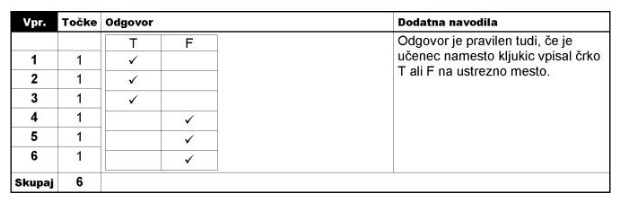 2. NALOGAGAME MEATBEER/VODKA/SPIRITS (katerakoli alkoholna pijača, ki mora biti pravilno zapisana!)SOFT/NON-ALCOHOLICI WANT/I'D LIKEMEATYOGHURT/CREAM/CREAM CHEESE/SOUR CREAM (katerikoli mlečni izdelek, ki mora biti pravilno zapisan!)DAIRYCUTTING BOARD/CHOPPING BOARDCRUNCHYTASTELESSADDMANY3. NALOGA8-E, 1-F, 5-B, 3-A, 9-D, 4-H, 7-G, 2-J, 10-I, 6-C4. NALOGABREAKFAST: wholemeal bread, butter, honey, apple, cocoaLUNCH: beef soup with noodles, mashed potatoes, spinach, frankfurters/Vienna sausages, apple strudelDINNER: milk rice (pudding), raspberries5. NALOGAmost, another, invite, together, after6. NALOGAhave dated/have been dating, came, drove, were using, arrivedam going to fly/am flying, are not going (to go)spends, has already travelled, spent, paid, leftis working, is putting7. NALOGAA) is, will gowon't tell, promiseseats, will bestops, will takewon't be, meltsB) Spodnje povedi združi z IF ali WHEN.When she grows up, she will be more self-confident.If you don't hurry up, you'll be late for school.If she studies harder, you'll pass the exam.8. Preberi besedilo v prilogi 1 in reši nalogi.                         A) NA KRATKO odgovori na vprašanja.almondhoneydark chocolatesalmon, goji berriesbroccoliB) So spodnje trditve pravilne (TRUE), napačne (FALSE) ali podatka ni v besedilu (NOT GIVEN)?TNGFTTNGF